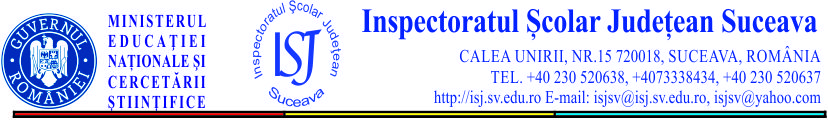 Nr. 2276 / 25.03.2016CĂTRE  INSPECTORATELE  ȘCOLARE  JUDEȚENEBACĂU, BOTOȘANI, IAȘI, NEAMȚ, VASLUI.          În atenția domnilor/doamnelor preşedinţi ai Comisiei Județene a Sportului Şcolar şi a inspectorilor școlari pentru educație fizică.   În conformitate cu Calendarul elaborat de Ministerul Educaţiei Naţionale şi Cercetării Ştiinţifice Nr.27488/12.02.2016, privind competiţiile şcolare naţionale pentru anul şcolar 2015-2016, Olimpiada Gimnaziilor şi Olimpiada Națională a Sportului Școlar, vă transmitem alăturat programul și locațiile stabilite, pentru etapele regionale/de zonă, organizate de județul Suceava:VOLEI  LICEU BĂIEŢI - 1-3.04.2016 la Fălticeni. Prezenţa în ziua de 1 aprilie 2016, până la ora 1800, la  Colegiul  Agricol “Vasile Lovinescu”din Fălticeni, strada Maior Ioan. Şedinţa tehnică în acelaşi loc la ora 1900. Persoane de contact: - prof. Amariei Vasile, tel. 0745273439FOTBAL  BĂIEȚI  PRIMAR - 08-10.04. 2016 la Suceava. Prezența în ziua de 8 aprilie pînă la ora 1800 la Colegiul  Tehnic “Alexandru Ioan Cuza”, Suceava. Ședința tehnică la ora 1900 în amfiteatrul colegiului. Telefon secretariat 0230/516752. Persoană de contact  profesor Pavel Constantin, tel. 0742875708.VOLEI  GIMNAZIU BĂIEŢI - 22-24.04.2016 la Fălticeni. Prezenţa în ziua de 21 aprilie 2016, până la ora 1800, la  Colegiul  Agricol “Vasile Lovinescu”din Fălticeni, strada Maior Ioan. Şedinţa tehnică şi validarea în acelaşi loc la ora 1900. Persoane de contact: - prof. Amariei Vasile, tel. 0745273439, prof. Bădărău Bogdan, tel.0740796863. VOLEI  GIMNAZIU FETE - 22-24.04.2016 la Suceava. Prezenţa în ziua de 21 aprilie 2016, până la ora 1800, la  Colegiul Tehnic de Industrie Alimentară Suceava, strada Str. Dimitrie Cantemir nr. 5. Şedinţa tehnică şi validarea în acelaşi loc la ora 1900. Persoană de contact: - prof. Reuţ Maria, tel. 0740413560.FOTBAL FETE LICEU - 06-08.05. 2016 la Fălticeni. Prezența în ziua de  6 mai pînă la ora 1800 la Colegiul  Agricol “Vasile Lovinescu”, Fălticeni. Ședința tehnică la ora 1900. Persoană de contact: prof. Amariei Vasile, tel.0744677733.RUGBY MIXT PRIMAR- 20-22.05. 2016 la Suceava . Prezența în ziua de 22 mai pînă la ora 1800 la Colegiul Tehnic de Industrie Alimentară Suceava, strada Str. Dimitrie Cantemir nr. 5. Şedinţa tehnică şi validarea în acelaşi loc la ora 1900. Persoană de contact: - prof. Reuţ Maria, tel. 0740413560.         Vă rugăm să confirmaţi participarea, numărul de persoane şi modul de plată cu 5 zile înainte de  începerea competiţiei, la persoanele de contact.Costuri suportate de participanți : Cazare 15 lei/persoană/zi; Masă 25 lei/persoană/zi.Informaţii suplimentare la inspector şcolar,prof.Ioan-Adrian Boicu - telefon: 0740043823.          Inspector Şcolar General,                                                        Inspector școlar      Prof. Gheorghe Lazăr                                                              Prof. Adrian Boicu                                                                                              